THE AGE OF DIGITAL TECHNOLOGY IN MUSIC INDUSTRYBY DR. CHACKO JOSE P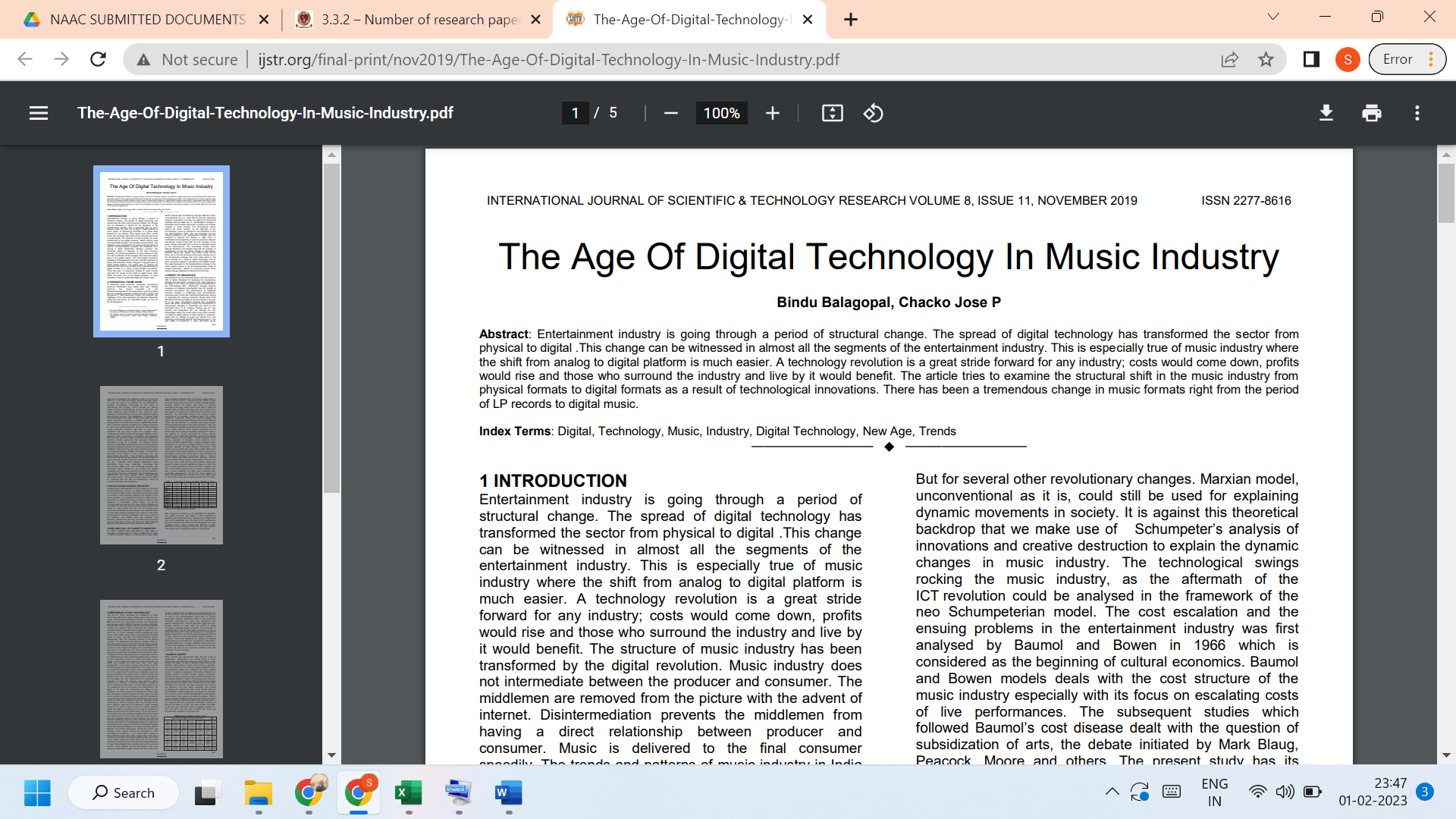 LINK TO THE ARTICLE:http://www.ijstr.org/final-print/nov2019/The-Age-Of-Digital-Technology-In-Music-Industry.pdf